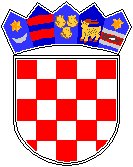 VLADA REPUBLIKE HRVATSKE                                              Ured za ravnopravnost spolova             ZAGREB, Mesnička 23                                        Tel: +385 1 63 03 090                                           Fax: +385 1 45 69 296                                         Zagreb, 7. rujna 2021.Bilješka: Online Webinar povodom Međunarodnog dana mladih„Transformacija prehrambenih sustava: Inovacije mladih za ljudsko i planetarno zdravlje“ Ispred Ureda za ravnopravnost spolova sudjelovao je savjetnik u Uredu, Nikola Zdunić.Moderatorica online webinara, Ivana Akmadžić (SDUDM, Sektor za mlade i podršku roditeljstvu) pozdravila je prisutne sudionice i sudionike i najavila uvodni govor Željke Josić, državne tajnice Središnjeg državnog ureda za demografiju i mlade (SDUDM). Temu webinara, prema riječima državne tajnice, odabrali su upravo mladi koji su prepoznali ovu temu kao globalnu i bitnu za mlade. Najavljen je prvi panelist, Tomislav Sokol, zastupnik u Europskom parlamentu koji je ujedno i izvjestitelj Europske pučke stranke za strategiju od polja do stola. Naglašen je problem velikog broja stanovnika u Europi ne može si priuštiti kvalitetan obrok, bacanje hrane, problem pretilosti te problem netransparentnosti kvalitete namirnica. Zastupnik je kao uspjeh naveo utjecaj na Strategiju „Od polja do stola“ na način da se ne potiče isključivo namirnice biljnog porijekla. Drugi panelist, Goran Vrabec, najbolji mladi poljoprivrednik u 2021. godini upoznao je sudionice i sudionike s primjerom dobre prakse proizvodnje ljutih umaka od papričica. Treći panelist, Vladimir Šomen, iz stalnog predstavništva RH pri Europskoj uniji izlagao je o važnosti aktivnog uključivanja mladih u procese odlučivanja na europskoj razini te podsjetio na konferenciju organiziranu u sklopu predsjedanja RH Vijećem EU koja je tematizirala uključivanje u društvo i ekonomiju mladih u ruralnim i udaljenim područjima kroz podizanje potencijala poduzetničkih aktivnosti. Najavljena je i online konferencija u sklopu predsjedavanje Republike Slovenije Vijećem EU. Konferencija će staviti u fokus što se kod politika mladih uspjelo poboljšati. Najavljena je i Rezolucija Vijeće ministara u studenom 2021. povezana s europskim ciljevima za mlade. Četvrti panelist, Mario Žuliček iz Udruga gradova predstavio je certifikat „Grad za mlade“. Cilj certifikata je postići konstruktivno natjecanje gradova u svim područjima, od participacije mladih, zapošljavanje, mobilnosti, stanovanja i dr.Webinar je završio u 12:40h, nakon rasprave.Bilješku sastavio: Nikola Zdunić, savjetnik u Uredu za ravnopravnost spolova